Российская  Федерация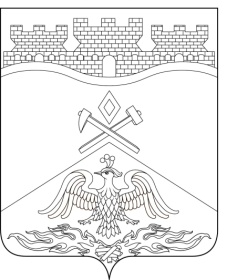 Ростовская  областьг о р о д   Ш а х т ы       ГОРОДСКАЯ ДУМАРЕШЕНИЕ № 44752-го заседания городской Думы города ШахтыПринято 28 ноября 2023 годаОб утверждении«Прогнозного плана (программы) приватизации муниципального имущества города Шахты на плановый период 2024 – 2026 годов»В соответствии с Федеральным законом от 21.12.2001 №178-ФЗ 
«О приватизации государственного и муниципального имущества», решением городской Думы города Шахты от 26.10.2021№145«Об утверждении «Порядка планирования приватизации муниципального имущества города Шахты», решением городской Думы города Шахты от 27.10.2011 №173 «Об утверждении «Положения о муниципальной собственности муниципального образования «Город Шахты» и Уставом муниципального образования «Город Шахты», в целях необходимости пополнения городского бюджета городская Дума города ШахтыРЕШИЛА:Утвердить «Прогнозный план (программу) приватизации муниципального имущества города Шахты на плановый период 2024 – 2026 годов» согласно приложению.Признать утратившими силу следующие решения городской Думы города Шахты:от 22.11.2022 №290 «Об утверждении «Прогнозного плана (программы) приватизации муниципального имущества города Шахты на плановый период 2023 – 2025 годов»;от 20.12.2022 №310 «О внесении изменений в «Прогнозный план (программу) приватизации муниципального имущества города Шахты на плановый период 2023 – 2025 годов»;от 21.02.2023 №326«О внесении изменений в «Прогнозный план (программу) приватизации муниципального имущества города Шахты на плановый период 2023 – 2025 годов»;от 25.04.2023№354 «О внесении изменений в «Прогнозный план (программу) приватизации муниципального имущества города Шахты на плановый период 2023 – 2025 годов»;от 30.05.2023 №376 «О внесении изменений в «Прогнозный план (программу) приватизации муниципального имущества города Шахты на плановый период 2023 – 2025 годов»;от 20.06.2023 №384 «О внесении изменения в «Прогнозный план (программу) приватизации муниципального имущества города Шахты на плановый период 2023 – 2025 годов»;от 26.09.2023 №417 «О внесении изменений в «Прогнозный план (программу) приватизации муниципального имущества города Шахты на плановый период 2023 – 2025 годов»;Настоящее решение подлежит официальному обнародованию и вступает в силу с 1 января 2024 года.Контроль за исполнением настоящего решения возложить на первого заместителя главы Администрации города Шахты В.Б. Петрова и комитет городской Думы города Шахты по бюджету.Председатель городской Думы – глава города Шахты                                                                             К. Корнеев28 ноября 2023 годаРазослано: Министерству региональной политики и массовых коммуникаций РО, Администрации города Шахты, КУИ, прокуратуре, СМИ, дело.Приложениек решению городской Думы«Об утверждении «Прогнозного плана(программы) приватизации муниципальногоимущества города Шахты на плановыйпериод 2024 – 2026 годов»Прогнозный план (программа) приватизации муниципального имущества города Шахты на плановый период 2024 – 2026 годовПрогнозный план (программа) приватизации муниципального имущества города Шахты на плановый период 2024 – 2026 годов разработан в соответствии с Федеральным законом от 21.12.2001 №178-ФЗ «О приватизации государственного и муниципального имущества», решением городской Думы города Шахты от 26.10.2021 №145 «Об утверждении «Порядка планирования приватизации муниципального имущества города Шахты», Уставом муниципального образования «Город Шахты».Основным направлением приватизации имущества на плановый период 2024 – 2026 годов является оптимизация системы управления и распоряжения имуществом муниципального образования «Город Шахты». Данное направление осуществляется путем применения прозрачных и эффективных приватизационных процедур, основанных на принципах рыночной оценки, равного доступа неограниченного круга лиц к участию в торгах и открытости деятельности органов муниципальной власти.Основными задачами приватизации муниципального имущества города Шахты в 2024 – 2026 годах, как части формируемой в условиях рыночной экономики системы управления муниципальным имуществом, являются:оптимизация муниципальной собственности за счет приватизации муниципального имущества, не используемого для обеспечения функций и полномочий муниципального образования «Город Шахты»;создание условий для развития рынка недвижимости и расширения налогооблагаемой базы;оказание имущественной поддержки в порядке реализации преимущественного права субъектов малого и среднего предпринимательства на приобретение арендуемого муниципального имущества;формирование доходов городского бюджета.Максимальная бюджетная эффективность приватизации каждого объекта муниципального имущества будет достигаться за счет принятия решений о способе приватизации и начальной цене приватизируемого имущества в соответствии с Федеральным законом от 21.12.2001 №178-ФЗ «О приватизации государственного и муниципального имущества» и проведением независимой оценки имущества.Реализация муниципального имущества и муниципальных унитарных предприятий, предлагаемых к приватизации, не приведет к существенным структурным изменениям в экономике города, а также к ухудшению социально-экономического положения на территории муниципального образования «Город Шахты».Планируемый перечень муниципальных объектов недвижимости имущества города Шахты, подлежащих к приватизации в плановом периоде 2024 – 2026 годов, определен согласно приложению 1к настоящему прогнозному плану (программе) приватизации муниципального имущества.Планируемый перечень муниципальных унитарных предприятий города Шахты, подлежащих преобразованию в хозяйственные общества в плановом периоде 2024 – 2026 годов определен согласно приложению 2 к настоящему прогнозному плану (программе) приватизации муниципального имущества.Управляющий делами городской Думы                                                    А. Сафронова